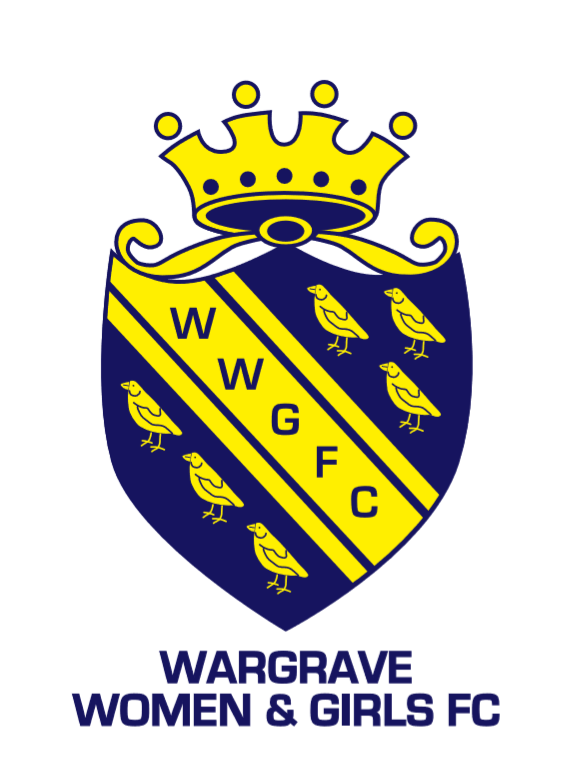 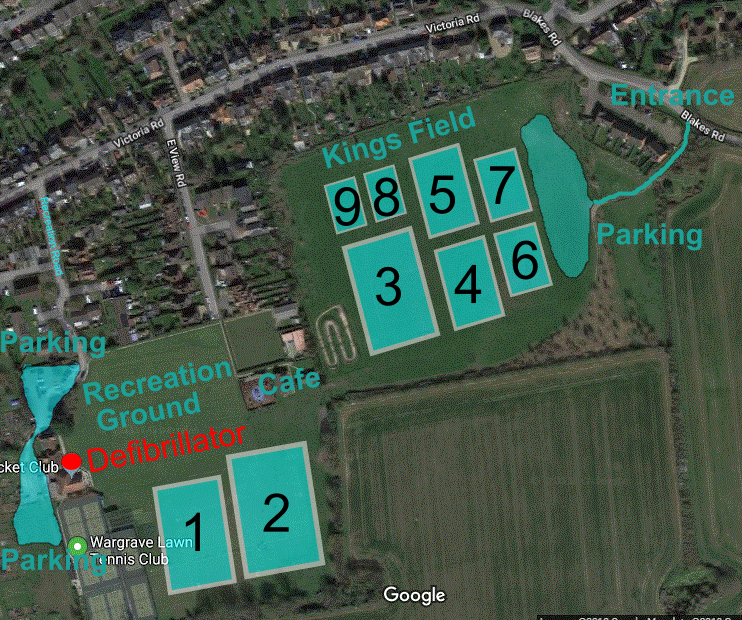 Club NameClub Name Wargrave Women and Girls FCTeam NameTeam NameManager/ Lead CoachManager/ Lead CoachMobile numberMobile numberToday you are playing on pitch numberToday you are playing on pitch numberNearest Minor Injuries UnitTownlands Memorial Hospital,York Road, Henley-on-Thames, Oxfordshire, RG9 2EBTel: 01865 903703Open: 0900 – 2000Townlands Memorial Hospital,York Road, Henley-on-Thames, Oxfordshire, RG9 2EBTel: 01865 903703Open: 0900 – 2000Nearest Accident and EmergencyRoyal Berkshire Hospital,Craven Road
Reading
RG1 5ANTel: 0118 322 5111Royal Berkshire Hospital,Craven Road
Reading
RG1 5ANTel: 0118 322 5111Nearest Defibrillator On the outside of the Parish office which is the first building you reach upon entry from Recreation roadOn the outside of the Parish office which is the first building you reach upon entry from Recreation roadAccess for AmbulanceVia Recreation Road in to car park shown on map below Via Recreation Road in to car park shown on map below Address for AmbulanceWargrave Recreation Ground, Recreation Road, Wargrave, RG10 8BG (pitches 1 and 2)Or East View Road, Wargrave, RG10 8BH  (Kings Field)Wargrave Recreation Ground, Recreation Road, Wargrave, RG10 8BG (pitches 1 and 2)Or East View Road, Wargrave, RG10 8BH  (Kings Field)